HESKETH-with-BECCONSALL                  PARISH COUNCIL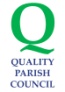 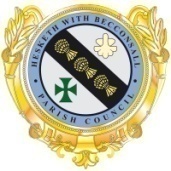 Minutes of the Meeting of the Parish Council held on Monday 26th September 2022 at 7:30pm at Hesketh Bank Community Centre.PRESENTCouncillors Paul Sergeant (Chairman) Tim Barnacle, Norma Goodier, Steve Kirby, David Maughan, Kate Maughan, Richard Plant , Ron Tyson, Joan Witter, John HunterGraham Crompton, Parish ClerkSeven members of the general public were present.COUNCIL MEETING APOLOGIES No Apologies received MINUTESRESOLUTION No. 2022/09/01 Carried that the Minutes of the Meeting of the Parish Council held on the 11th July 2022 and the Extraordinary Meeting of the Parish Council held on the 25th July 2022 are confirmed as a true record.DECLARATIONS OF INTERESTCllr Kirby declared his interest in Agenda Item concerning funding for the coverage of the MUGA from Hesketh Bank Community Centre and Agenda Item concerning funding for materials to complete replacement of boarding adjacent to the allotments car park from Hesketh Bank Poor Marsh Allotment Society.PUBLIC FORUMReview Of Flooding and Flood Prevention Strategies – H Fraser Consulting will be on site 18th to the 20th October – will meet representatives from Hesketh-with-Becconsall Parish Council on the 18th October 2022. Representatives will be Steve Kirby, Kate Maughan and Joan Witter. Kate Maughan agreed to act as a conduit between Hesketh-with-Becconsall Parish Council and Consultants / Amy Hargreaves.Concern expressed regarding soak away drain adjacent to Station Rd new housing estate – Councillor Witter will follow up with Steve Faulkner and reference plans.Concern expressed regarding the location of Cricket Club annual bonfire and the close proximity to adjacent hedge. Parish Clerk to write to Cricket Club requesting details of Risk Assessment outcome to ensure all appropriate Services including Fire, Police and Council have been consulted and approvals obtained.Short presentation from representatives of the Hesketh Bank Community Centre seeking support to fund cover fencing over the MUGA to prevent balls landing in the area between the MUGA and Front Hall. Follow up papers provide with decision to be made at next Parish Council meeting on the 10th October 2022. .CHAIRMAN’S REPORTNo reportREPORTSCouncillor Plant congratulated and thanked the Councillors for their support of the Civic Service held on the 18th September 2022.CLERK’S REPORT Update from Clerk provided on progress made towards competency in role.Civic Service and associated duties went to plan with good feedback received.Some repair work completed to Shore Rd Play area – Rubber Base to roundabout repaired – Kate Maughan highlighted some additional repair work required.Parish Clerk now has full responsibility for Parish Council finances.VAT reclaim completed - £29,625 reclaimed to account.Fence over bridge opposite Booths repaired, 2 bus shelters have had toughened glass replaced and pavement at end of Granville Ave repaired. Some minor maintenance issues resolved by Clerk.Historic records have been removed from front hut at Community Centre and trimmed down- remaining records will be held by Parish Clerk for time being.Switch on of Christmas lights proposed for 3rd December – will coordinate with Tarelton PC for consistency of timing.Appropriate venues including Community Centre, All Saints Church Hall and the Hesketh Bank Christian Centre have all been recommended as suitable Warm and Welcoming spaces subject to existing usage commitments and fed in to coordinator.Report on Speeding shared including 95% adherence to speed limit and outcome of recent Neighbourhood Police Team speed enforcement activity RESOLUTION No. 2022/09/02 Carried that the Clerk’s Report and actions are noted and ratified..FINANCIAL MATTERSRECEIPTS AND PAYMENTSRESOLUTION No. 2022/09/03Carried that payments of Accounts made since the last meeting are ratified and the Invoices now presented on the Payments Schedule are approved and that the Clerk is authorised to complete the appropriate transactions.  The Council’s liquid assets on the 31 August 2022 were reported as:			Receipts			Hesketh Bank AFC additional rent		£617.50			Deposit Account Interest			£193.15			WLBC Concurrent Grant			£1423.00			HMRC VAT Reclaim			£29625.09			Balances			Current Account				£34,238.55			CCLA Deposit Account			£124,000.00			Total Liquid Funds				£158,238.55Casual Councillor VacancyOne Application received and shared in advance of the meeting with a further application shared by Councillor Plant during the session. Voting to take place at next Parish Council meeting on the 10 October 2022 – both applicants to be invited to present prior to voting.Henry Alty Way ReportReport from Ian Cropper shared in advance of the meeting – good progress noted. Adoption of Public Space & Play Area at Poppyfields.Meeting held with representatives from WLBC at the site. Further site visit to take place to establish what work is required to restore the site to a maintained standard and an estimate of cost involved to support discussions with Morris Homes. WLBC legal representation to contact Morris Homes to progress adoption of site by WLBC before discussions with HB Parish Council can commence.Hesketh Bank Best Kept GardenCouncillor Steve Kirby updated the room on the winners of the Best Kept Gardens / Street awards, prizes and plans to promote within the Parish. Noted for the minutes that Hesketh Bank didn’t make the final list for Best Kept Village this year and suggested a dedicated working party is established to ensure a more successful outcome is achieved next year.Funding Request From Hesketh Bank Poor Marsh Allotments And Leisure Gardens Funding RequestPapers supporting request circulated in advance of meeting.RESOLUTION No. 2022/09/04Carried – to fund materials in the sum of £411.13 plus £82.23 VATRecreation and Play Area ReportsReports received for:-Glen ParkShore RoadStation RoadItems Received Since Agenda PublicationNothing ReceivedThe Chairman closed the meeting at 8.30pm